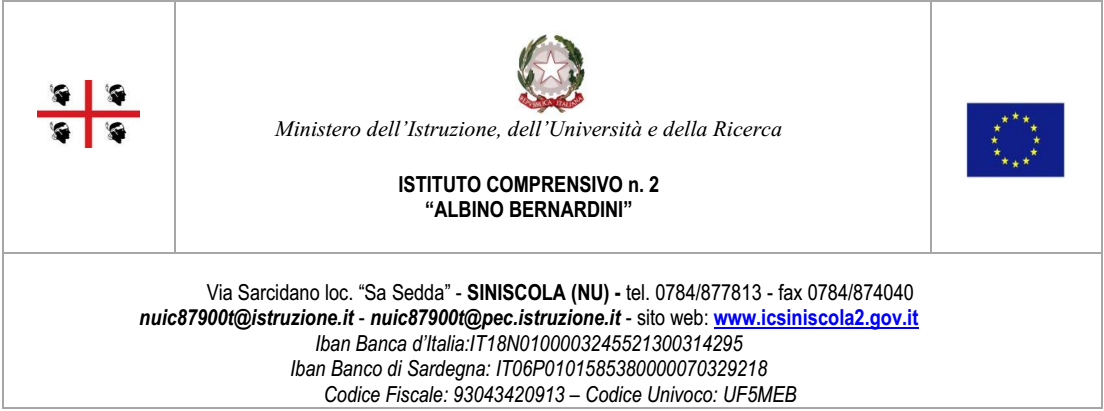 RICHIESTA COMPENSO  FONDO ISTITUZIONE SCOLASTICA AL DIRIGENTESCOLASTICO (Da presentare alla DSGA entro il 2/7/18Il/La sottoscritto/a .................................................................................................docente presso questo Istituto dichiara di aver svolto nel corrente anno scolastico, oltre il proprio orario di servizio,  le sottoelencate attività previste dal P.T.O.F. e dal Contratto Integrativo d’Istituto per l’a.s. 2017/2018SCHEDA BPLESSO___________________________________________________________________________________SCUOLA______________________________________________________________________________________  DOCENTE_____________________________________________________________________________________Note: (1) Specificare il nome della CommissioneData___________________________                                          Firma___________________________________Il Dirigente Scolastico Reg.te                                                                                                                    Prof. Carlo Orrù Nome  ProgettoTipologiaN. OreViaggio d’istruzioneN°Commissione (1)CoordinatoreSegretarioN. OreAddetti servizio prevenzione e protezioneSiNoAddetti prevenzione incendiSiNoAddetti primo soccorsoSiNoG.L.H. e G.L.O.(Incontri specialisti – A.S.L.)N. OreCorso di formazioneSedeN. OreOrgani CollegialiN. OreDocente coordinatoreDocente verbalizzanteCollaboratore Dirigente ScolasticoSiNoResponsabile di PlessoSiNoResponsabile di LaboratorioSiNoALTRO